Aláírást követő 5 munkanapon belül 4 eredeti példányban megküldendő a területileg illetékes kereskedelmi és iparkamaránakTanulószerződéskizárólag a 2020. május 31-ét megelőzően létesített tanulói jogviszony esetén amely létrejött a gyakorlati képzést szervező szervezet (a továbbiakban: Szervezet) és a képzésben részt vevő tanuló
(a továbbiakban: Tanuló) között (Szervezet és Tanuló a továbbiakban együtt: Felek) a(z) ………………..…….………..................... OKJ számú ........................................................................................................ szakképesítés gyakorlati képzésére az alábbi feltételek szerint. 1. A Szervezet és a Tanuló adatai 2. A Tanuló az 5.2. a) pontban megadott gyakorlati képzés kezdetének időpontjában a  szakgimnáziumi képzés          szakközépiskolai képzés           szakiskolai képzés 9.     10.     11.     12.     13.     14.     15. évfolyamának     I.     II. félévében,nappali rendszerű iskolai oktatásbannappali oktatás munkarendje szerinti felnőttoktatásbanesti oktatás munkarendje szerinti felnőttoktatásbanlevelező oktatás munkarendje szerinti felnőttoktatásbanfolytat tanulmányokat.3. A szakmai elméleti képzést nyújtó szakképző iskola (a továbbiakban: Iskola) adatai4. A Felek a szakképzésről szóló 2011. évi CLXXXVII. törvény (a továbbiakban: Szt.) előírásai szerint, egyetértően nyilatkoznak arról, hogy egymással tanulószerződést kívánnak kötni.5.1. Képzési idő az OKJ szerint: ,év. 5.2. Gyakorlati képzés      a) kezdete a Szervezetnél (biztosítási jogviszony kezdete): 	20. . .b) várható befejezése: 		20. . .   c) befejezése: a tanulószerződés megszűnése esetén (Szt. 49. §)6. Az Szt. 1. § (1) bekezdése és 29. § (1) bekezdése értelmében az iskolai rendszerű szakképzésben – az Szt. 29. § (1b) bekezdésében meghatározott tanuló kivételével – csak az első és a második szakképesítésre történő felkészítés ingyenes. A fent említett jogszabály alapján harmadik szakmára nem lehet tanulószerződést kötni, mivel az jogszabályba ütközik, ezért a Ptk. 6:95. § alapján semmis szerződésnek minősül. Az így megkötött szerződés, mint semmis szerződés érvénytelen. A Tanuló – az Szt. 29. § (1b) bekezdésében meghatározott tanuló kivételével – jelen tanulószerződés aláírásával nyilatkozik arról, hogy a jelen tanulószerződésben rögzített szakképesítés az Szt. szerinti első vagy második szakképesítése, nem rendelkezik az iskolai rendszerű oktatásban megszerzett egynél több szakképesítéssel. A Tanuló tudomásul veszi, hogy ellenkező esetben a jelen tanulószerződés alapján folytatott gyakorlati képzése jogellenes, aminek következtében a Szervezet a részére jogalap nélkül megállapított és kifizetett pénzbeli juttatást visszakövetelheti (Szt. 64. § (7)).7. Szervezet kötelezettséget vállal arra, hogy a Tanuló számára – egészségvédelmi szempontból biztonságos munkahelyen – a szakképzési kerettantervnek megfelelő – gyakorlati képzésről és nevelésről gondoskodik. 8. A Szervezet biztosítja a Tanulót megillető juttatásokat, kedvezményeket az Szt-ben és az iskolai rendszerű szakképzésben részt vevő tanulók juttatásairól szóló rendelet rendelkezései szerint:pénzbeli juttatást a tanulószerződés teljes időtartamára, beleértve az oktatási szüneteket is (Szt. 63.§ és 64. §. (3)),  kedvezményes étkeztetést, útiköltség-térítést, munkaruhát, egyéni védőfelszerelést, tisztálkodási eszközt és kötelező juttatásokat (Szt. 68. § (1)), a teljes képzési időre felelősségbiztosítást (Szt. 70. § (3))rendszeres orvosi vizsgálatokat (Szt. 35. §. (3)),  szünetet és felkészülési időt (Szt. 66. §).9. A tanulószerződés alapján kifizetett tanulói pénzbeli juttatás havi mértékének legkisebb összegét az Szt. 63. § (2) bekezdés határozza meg. A Felek ennek figyelembevételével az alábbi pénzbeli juttatásban állapodnak meg (Ft-ban vagy a hónap első napján érvényes minimálbér %-ában) a 2. pontban megadott kezdő félévre vonatkozóan: …………………................................10. A tanulmányi kötelezettségének eredményesen eleget tett tanuló pénzbeli juttatását a szakképzési évfolyam további féléveiben – az előző félévre megállapított tanulói pénzbeli juttatáshoz képest – a tanulószerződésben meghatározott szempontok figyelembevételével emelni kell, a tanuló tanulmányi előmenetelének, a gyakorlati képzés során nyújtott teljesítményének és szorgalmának figyelembevételével. Ha a tanuló elégtelen tanulmányi eredménye miatt évismétlésre köteles, pénzbeli juttatásának havi mértéke a megismételt szakképzési évfolyam első félévében az előző félévre megállapított pénzbeli juttatás fele. A megismételt évfolyam második félévében fizetendő tanulói juttatást az Szt. 63. § (3) bekezdése alapján kell megállapítani. A további félévekben – az újabb tanévismétlés esetét kivéve – a pénzbeli juttatás mértékének megállapítására az Szt. 63. § (2) és (3) bekezdés az irányadó.Ha a tanuló a befejező szakképzési évfolyamon az évfolyamra előírt tanulmányi követelményeket nem teljesíti, a tanítási év utolsó tanítási napját követő naptól a tanulószerződés alapján tanulói juttatásra nem jogosult (Szt. 63. § (5)). A tanulói pénzbeli juttatás összegét a tanuló igazolatlan mulasztásával arányosan – a tanulókat megillető juttatások részletes szabályairól szóló rendeletben meghatározottak szerint – csökkenteni kell (Szt. 64. § (1)).11. A tanulói juttatás emelésének, csökkentésének a Szervezetnél képzésben részt vevő valamennyi tanulóra érvényes egységes feltételei és szempontrendszere (Szt. 48. § (1) g)) (szükség esetén mellékletben folytatható):………………………………………………………………………………………………………………………………………………………………………………………………………………………………………………..…………………………….12. A tanulói pénzbeli juttatásból történő terhek levonására vonatkozó tájékoztatás módja:bérszámfejtő lap     tájékoztató levél    egyéb, mégpedig: ……………………………………………….……...........13. A tanulói pénzbeli juttatás kifizetése banki átutalással vagy a fizetési számlára történő befizetéssel történik, melynek legkésőbbi időpontja a tárgyhót követő hónap 10. napja. 14. A Tanuló/Törvényes képviselőjének bankszámlaszáma: ………………………………………………………………...…...A bankszámla tulajdonosának neve: …………………………………………………………………………………………..15. A tanulói pénzbeli juttatással kapcsolatos további lényeges körülmény (szükség esetén mellékletben folytatható): ……………………………………………………............................................................................................................................……………………………………………………………………………………………………………………………………………………………………………………………………………….……......................................................................................16. A Szervezet által a Tanuló számára – a jogszabály alapján járó juttatásokon és kedvezményeken felül – biztosított egyéb juttatások és kedvezmények megjelölése, ezek mértéke és nyújtásuk feltételei: ……………………………………………………………………………………………………………………………………....………………………………………………………………………………………………………………………………………17. A Tanuló kötelezettséget vállal arra, hogy
– a Szervezet képzési rendjét megtartja, a képzésre vonatkozó utasításait végrehajtja,– a szakmai gyakorlati ismereteket a képességeinek megfelelően elsajátítja,– a biztonsági, egészségügyi és munkavédelmi előírásokat megtartja, – nem tanúsít olyan magatartást, amellyel a Szervezet jogos gazdasági érdekeit veszélyeztetné,– amennyiben rendelkezik önkéntes nyugdíjpénztári tagsággal, ennek tényét köteles bejelenti a gazdálkodó szervezetnél.18. A Tanuló által előállított termékekkel, szolgáltatási díjakkal a Szervezet rendelkezik. 19. Jelen megkötött tanulószerződést a Szervezet öt munkanapon belül megküldi a területileg illetékes kereskedelmi és iparkamara (a továbbiakban: Kamara) részére ellenjegyzés céljából. Jelen tanulószerződés a Kamara ellenjegyzésével válik érvényessé, és az 5.2. a) pontban megadott napon lép hatályba. Sikeres komplex szakmai vizsga esetén a szakmai bizonyítvány kiállításának napján, vagy a tanulószerződés Szt-ben meghatározott más ok miatt történő megszűnésével ér véget (Szt. 49. §). A Szervezet jelen tanulószerződés megszűnésével egyidejűleg értesíti a Kamarát és az Iskolát a tanulószerződés megszűnéséről. A Szervezet jelen tanulószerződés megszűnésekor a Tanuló részére igazolást állít ki a gyakorlati képzésben eltöltött időről és a megszerzett gyakorlati ismeretekről.20. Jelen tanulószerződést a Felek csak közös megegyezéssel módosíthatják. Kiskorú tanuló esetén a tanulószerződés megkötéséhez, a tanuló részéről történő felmondásához és módosításához be kell szerezni a szülő (gyám) írásbeli hozzájárulását. A módosított tanulószerződés minden példányát a Szervezet a módosítást követő öt munkanapon belül megküldi a Kamarának ellenjegyzés céljából. A tanulószerződés-módosítás a Kamara ellenjegyzésével válik érvényessé és a módosításban megadott napon lép hatályba.21. A tanulói jogviszonynak a nemzeti köznevelésről szóló 2011. évi CXC. törvény (a továbbiakban: Nkt.) alapján történő szüneteltetése, továbbá a tanuló szülési szabadsága alatt a tanulószerződésből eredő jogok és kötelezettségek nem illetik meg és nem terhelik a Feleket (Szt. 54. § (1)).22. Jelen tanulószerződésben nem szabályozott kérdésekben a gazdasági kamarákról szóló 1999. évi CXXI. törvényt, az Nkt-t, az Szt.-t, a munka törvénykönyvéről szóló 2012. évi I. törvényt, a Polgári Törvénykönyvről szóló 2013. évi V. törvény megbízási szerződésre vonatkozó rendelkezéseit, valamint a gyakorlati képzéssel és a tanulói juttatásokkal kapcsolatos egyéb hatályos jogszabályokat kell alkalmazni. 23. Jelen tanulószerződésben és a fenti jogszabályokban foglaltaknak a Szervezet által történő be nem tartása esetén a Kamara az Szt. 61. §-a alapján eljárást kezdeményez. Felek jelen tanulószerződést, mint akaratukkal mindenben egyezőt a mai napon aláírták.Dátum: 20. . .Jelen tanulószerződést kapják:1./ Szervezet						3./ Iskola2./ Tanuló és törvényes képviselője 				4./ KamaraMellékletA Tanuló gyakorlati képzésébe bevont teljesítési megbízott(ak) adatai1. teljesítési megbízott szervezet adószám: --	név	…...........................................................................................................................................................székhely: 	………..…...........................................…….……………………………….……...…......törvényes képviselőjének neve: …………………………………………………………………….………….…....a tanuló teljesítési megbízotthoz történő átirányításának időtartama: …………………………..………………........…Képzés 1. helye:   név:	....................................................................................................................................................cím: 	…………...............................................………………………………………..….…...  tel.: .............................................. fax............................. e-mail: …..……..@............................................A tanuló gyakorlati képzéséért felelős személy  neve: 	............................................................................................  tel.: .......................... e-mail: ……...…..…..........@.....................       Képzés 2. helye: …2. teljesítési megbízott szervezet …Egyéb feltételek:Fontos útmutató a Melléklet alkalmazásához!Amennyiben teljesítési megbízott bevonására sor kerül, 2015. június 12-től kötelező eleme a tanulószerződésnek a teljesítési megbízott szervezet megnevezése, székhelyén vagy telephelyén lévő gyakorlati képzési helyszíne vagy helyszínei, adószáma, képviselőjének neve, a tanuló teljesítési megbízotthoz történő átirányításának időtartama,a gyakorlati képzőhelyekre vonatkozóan általános érvénnyel megadandó kötelező elemek: a gyakorlati képzési helyszínek azon határozatainak vagy tanúsítványainak száma, amelyek alapján gyakorlati képzéssel foglalkozhatnak,annak megjelölése, hogy a képzési helyszínek kizárólag gyakorlati képzési célt szolgáló tanműhelynek minősülnek-e,a tanuló gyakorlati képzéséért felelős személy. Kérjük, hogy a fenti adatokat, valamint az egyéb, szükségesnek tartott kiegészítő tartalmi elemeket a Mellékletben szíveskedjenek megadni. (Az előző oldalon egy példát adunk a Melléklet mintájára. Ettől eltérni lehet, de a kötelező tartalmi elemeknek szerepelniük kell.)Kamara tölti ki!ISZIIR nyilvántartási szám: .................................................                      	Iktatószám:............................................................Tanuló ISZIIR azonosítója: …………………………….…	Iktatás időpontja: …………………………….....A képzőhely gyakorlati képzéssel foglalkozhat a következő határozat, illetve tanúsítvány alapján: …………………………A Tanuló egészségügyi alkalmassági vizsgálata: nem szükséges	szükséges, eredménye az iskola igazolása alapján: 	alkalmasA Tanuló pályaalkalmassági vizsgálata: nem szükséges 	szükséges, eredménye az iskola igazolása alapján: 	alkalmasA Tanuló a szakképzésről szóló 2011. évi CLXXXVII. törvény 29. § (1b) bekezdésében meghatározott tanulónak          minősül-e? igen                  nemSzervezet Adószám: --Név: 	…...........................................................................	...............................................................................Székhely: 	………..…..........................................	..…………………………………….……...…...Cégjegyzékszám/Egyéni vállalkozó/Egyéb szervezet nyilvántartási száma:…………………………………………………………........Statisztikai számjel: …………………………….…………..Törvényes képviselőjének neve: ……………………………………………….………….…..Képzés helye:   név:	............................................................................  cím: 	………….........................................…………...	..………………………………………..….…...  tel.: .............................................. fax..................................  e-mail: ……….……..…..@................................................A tanuló gyakorlati képzéséért felelős személy  neve: 	.............................................................................  tel.: .......................... e-mail: ……...…..........................…..@.....................TanulóOktatási azonosító: 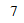 Név: 	...................................................................Születési név: 	...................................................................Születési hely: 	...................................................................Születési idő: 	Anyja születési neve: ………....................................................Lakcím:	..............................................…………………........................................................................tel.: .......................... e-mail: ……...…..…..@..........................Érettségivel rendelkezik-e?igen          nemJelen tanulószerződés megkötéséig iskolai rendszerű szakképzésben már megszerzett OKJ-s szakképesítése(i): nincs  van, OKJ száma: …………………..……….……  	megnevezése: ………………………….………….	OKJ száma: ………………………………...  	megnevezése: ………………………….………….Törvényes képviselő (szülő vagy gyám)* * kitöltése csak 18. év alatti tanulóknál kötelező  név:	............................................................  lakcím:	........................................................................................................................................tel.: .......................... e-mail: ……...…..…..@...................IskolaNév: …………………………………………………………………………………… Oktatási azonosító: Székhely: ..................................................................................................................................................................Törvényes képviselőjének neve: ...................................................................................................................................................Az elméleti képzést biztosító tagintézmény neve:……………………………………………………………………………….címe:.......................................................................................................................................................______________________________________________________________________________Szervezet
P.H.TanulóTanuló törv. képviselőjeKamara tölti ki!A képzőhely gyakorlati képzéssel foglalkozhat a következő határozat, illetve tanúsítvány alapján: ………………………_______________________________________________________________________________________________Szervezet
P.H.TanulóTanuló törv. képviselője_______________________________Vas Megyei Kereskedelmi és IparkamaraP.H.Vas Megyei Kereskedelmi és IparkamaraP.H.Vas Megyei Kereskedelmi és IparkamaraP.H.